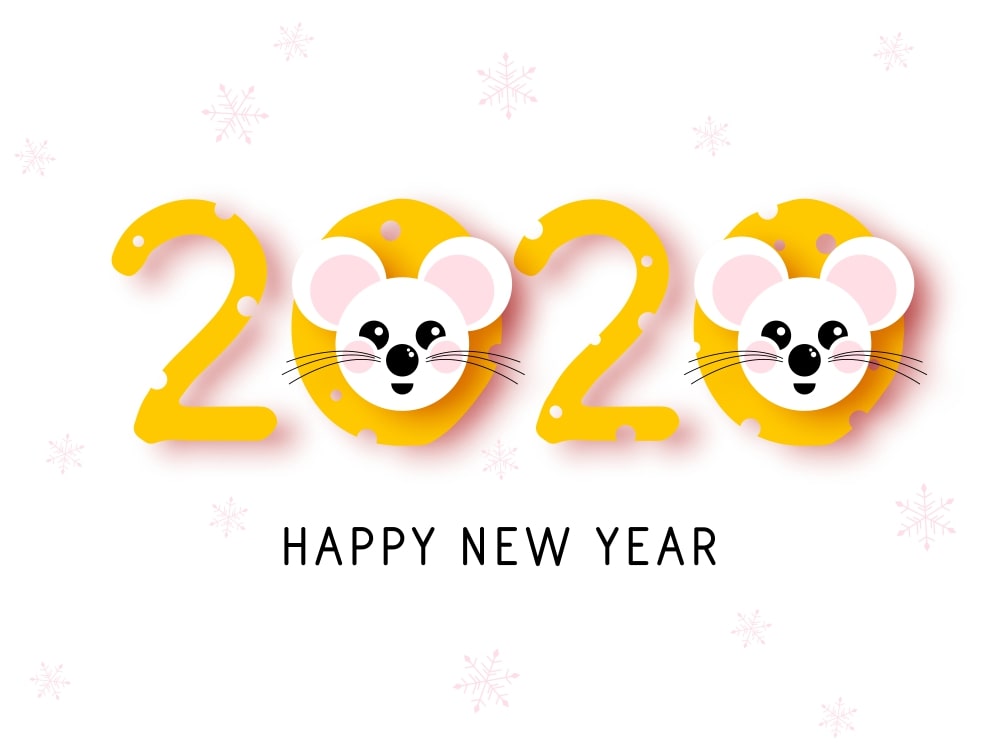 	Положениео проведении конкурса  новогодних поделок «Символ Нового 2020 года»Общие положения.Конкурс творческих работ «Символ Нового 2020 года» проводится с целью создания сказочной, праздничной эмоциональной атмосферы в преддверии Нового года, с целью раскрытия творческого потенциала детей и взрослых.Организатором конкурса  является  МДОУ «Детский сад № 174» города Ярославля.2. Цели и задачи конкурса2.1. Развитие художественного вкуса, фантазии, инициативы, реализации творческих возможностей всех субъектов образовательного процесса: детей и родителей, педагогов.2.2..Приобщение родителей к совместной деятельности с детьми;3. Участники конкурсаК участию в конкурсе приглашаются все  семьи воспитанников всех возрастных групп, а также сотрудники детского сада.4. Организация и порядок проведения конкурсаКонкурс проводится в три этапа:   I этап – подготовительный с 2 по 6 декабря 2019 год.  Разработка положения и изготовление работ. Все конкурсные работы предоставляются и оформляются  в группах.   II этап – отборочный  с 9 по 18 декабря 2019 г. Жюри оценивает и  выявляет лучшие работы победителей конкурса в группах. Выбранные будут представлены  на выставку, организованную в холле детского сада  до 19 декабря.    III этап  -  определение призеров конкурса и подведение итогов  с 20 по 27 декабря 2019 года. Лучшие работы в каждой из номинаций будут выбраны путем  общего закрытого голосования всех желающих. 5. Оценка конкурсных работ: Представленные работы участвуют в  конкурсе «Символ года» по следующим номинациям:Поделка «Символ года»  -   поделки по теме (плоские или объёмные), выполненные участниками  из любого материала (бумага, природный материал, бросовый материал, нитки, ткань, войлок и т.д.), а также  мягкая игрушка  «Символ года»В номинации декоративно-прикладное творчество могут принять участие любые работы, выполненные в виде - аппликации, панно  (с использованием любого материала – бумага, природные материалы, ткань, пластилин  и много другое).Ёлочная игрушка«Символ года». Работы могут быть представлены в виде новогодней елочной игрушки, изготовленной  из разного материала -  бумаги, соломы, ткани, природного, бросового материала и др.5.2. Требования к оформлению работПринимаются семейные работы -  изготовленные родителями совместно с   ребенком,  а также индивидуальные работы, изготовленные сотрудниками детского сада.Работы должны соответствовать теме конкурса, материалы для изготовления должны быть безопасны для здоровья детей.Размеры, материал  и форматы работ: (без ограничений)К работе,  для оценивания поделки на II этапе  (предоставления в группу) должна быть приложена этикетка с информацией об авторе: номинация, фамилия и имя автора или семьи воспитанника.Жюри оценивает работы по следующим критериям:Техническое мастерство исполнения работы (эстетичность, качественность, творческий подход).Соответствие тематике.Оригинальность образного решения работы.Возможность использовать работу в украшении интерьера детского сада.Выполнение работы из прочного,  разнообразного и безопасного материала.Подведение итогов.7.1. Победители конкурса награждаются Грамотами, участники III этапа – Сертификатами участников, и участники  II этапа – Благодарностями за участие.7.2. Итоги Конкурса размещаются на сайте детского сада.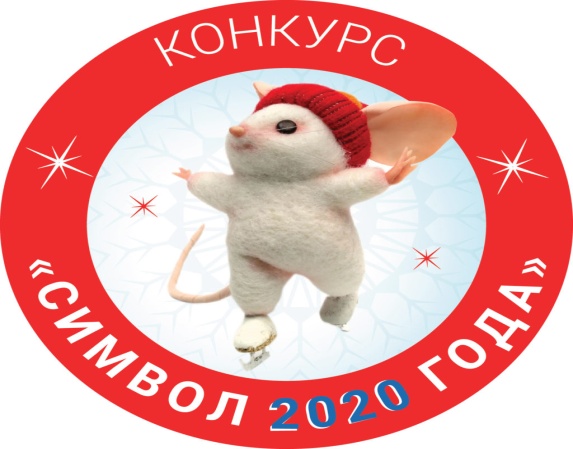 